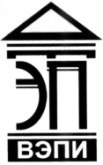 Автономная некоммерческая образовательная организациявысшего образования«Воронежский экономико-правовой институт»(АНОО ВО «ВЭПИ»)	УТВЕРЖДЕНО	Приказом АНОО ВО «ВЭПИ» 
	от 19.10.18 № 17.19.10.18.01	______________ С.Л. ИголкинПОЛОЖЕНИЕ 
Об условиях и порядке зачисления 
экстернов в АНОО ВО «ВЭПИ» и филиалы, 
сроках прохождения ими промежуточной 
и государственной итоговой аттестацииНастоящее Положение разработано в соответствии с Федеральным законом от 29.12.2012 № 273-ФЗ «Об образовании в Российской Федерации», приказом Минобрнауки России от 14.06.2013 № 464 «Об утверждении Порядка организации и осуществления образовательной деятельности по образовательным программам среднего профессионального образования», приказом Минобрнауки России от 16.08.2013 № 968 «Об утверждении Порядка проведения государственной итоговой аттестации по образовательным программам среднего профессионального образования», приказом Минобрнауки России от 29.06.2015 № 636 «Об утверждении Порядка проведения государственной итоговой аттестации по образовательным программам высшего образования – программам бакалавриата, программам специалитета и программам магистратуры», приказом Минобрнауки России от 05.04.2017 № 301 «Об утверждении Порядка организации и осуществления образовательной деятельности по образовательным программам высшего образования – программам бакалавриата, программам специалитета, программам магистратуры», Уставом Автономной некоммерческой образовательной организации высшего образования «Воронежский экономико-правовой институт» и другими локальными нормативными актами АНОО ВО «ВЭПИ».1. Общие положения1.1. Настоящее Положение определяет условия и порядок зачисления экстернов в АНОО ВО «ВЭПИ» и филиалы (далее – Институт), сроки и порядок прохождения ими промежуточной и государственной итоговой аттестации.1.2. В соответствии с Федеральным законом от 29.12.2012 № 273-ФЗ «Об образовании в Российской Федерации» экстерны – лица, зачисленные в организацию, осуществляющую образовательную деятельность по имеющим государственную аккредитацию образовательным программам, для прохождения промежуточной и государственной итоговой аттестации.1.3. Лица, осваивающие образовательную программу в форме самообразования (если образовательным стандартом допускается получение высшего образования по соответствующей образовательной программе в форме самообразования), а также лица, обучавшиеся по не имеющей государственной аккредитации образовательной программе, могут быть зачислены в качестве экстернов для прохождения промежуточной и государственной итоговой аттестации в Институт по соответствующей имеющей государственную аккредитацию образовательной программе.1.4. Лица, осваивающие основную образовательную программу в форме самообразования либо обучавшиеся по не имеющей государственной аккредитации образовательной программе среднего профессионального образования, вправе пройти экстерном промежуточную и государственную итоговую аттестацию в Институте по соответствующей имеющей государственную аккредитацию образовательной программе среднего профессионального образования.1.5. При прохождении промежуточной и государственной итоговой аттестации экстерны пользуются академическими правами обучающихся по соответствующей образовательной программе.2. Условия и порядок зачисления экстернов2.1. Для прохождения промежуточной и государственной итоговой аттестации в соответствии с настоящим Положением могут быть зачислены:2.1.1. Лица, осваивающие образовательную программу в форме самообразования (если такая форма предусмотрена соответствующим федеральным государственным образовательным стандартом);2.1.2. Лица, обучавшиеся в другой образовательной организации по образовательной программе высшего или среднего профессионального образования, не имеющей государственной аккредитации.2.2. Зачисление и организация прохождения промежуточной и государственной итоговой аттестации экстернами допускается в том случае, если в Институте реализуется имеющая государственную аккредитацию образовательная программа соответствующего уровня и по соответствующему направлению подготовки (специальности).2.3. Прием на обучение экстернов осуществляется на места по договорам об образовании на обучение по образовательной программе, заключаемым при приеме на обучение за счет средств физических и (или) юридических лиц (далее – договоры об оказании платных образовательных услуг).2.4. Лицо, желающее быть зачисленным в Институт в качестве экстерна, подает личное заявление на имя ректора Института. Форма заявления утверждается локальным нормативным актом Института. Если экстерн является несовершеннолетним, то оформление документов для зачисления осуществляется с участием его родителей или законных представителей.2.5. В соответствии с Федеральным законом от 27.07.2006 № 152-ФЗ «О персональных данных» экстерн оформляет согласие на обработку персональных данных. На основании согласия образовательная организация имеет право заносить сведения об экстернах (при необходимости) в федеральные, региональные, муниципальные электронные базы данных.2.6. Прием документов от лиц, претендующих на зачисление в качестве экстернов, осуществляет деканат факультета, в котором реализуется соответствующая образовательная программа.2.7. Документы от лиц, зачисляемых в качестве экстернов для прохождения промежуточной и государственной итоговой аттестации, принимаются в течение всего календарного года.2.8. Решение о возможности зачисления экстерна для прохождения промежуточной и государственной итоговой аттестации принимается аттестационной комиссией по соответствующему направлению подготовки (специальности). Решение аттестационной комиссии оформляется протоколом, который хранится в личном деле экстерна.2.9. При положительном решении о возможности зачисления экстерна:2.9.1. Расчетный отдел оформляет договор об оказании платных образовательных услуг;2.9.2. Деканат:2.9.2.1. Готовит проект приказа о зачислении в качестве экстерна;2.9.2.2. Формирует личное дело экстерна;2.9.2.3. Оформляет аттестационный план экстерна (составляется в двух экземплярах, один из которых хранится в личном деле экстерна, второй – выдается экстерну) и индивидуальную зачетно-экзаменационную ведомость экстерна.2.9.3. Выпускающая кафедра:2.9.3.1. Формирует индивидуальный учебный план, предусматривающий прохождение экстерном промежуточной и государственной итоговой аттестации; 2.9.3.2. Назначает экстерну руководителя выпускной квалификационной работы, если защита выпускной квалификационной работы включена в состав государственной итоговой аттестации.2.10. Зачисление и отчисление экстерна осуществляются на основании распорядительного акта ректора Института.2.11. После зачисления экстерна в срок не позднее 1 месяца с даты зачисления Институтом утверждается индивидуальный учебный план экстерна, предусматривающий прохождение им промежуточной и государственной итоговой аттестации.3. Сроки и порядок прохождения экстернами промежуточной и государственной итоговой аттестации3.1. Срок прохождения экстерном промежуточной и государственной итоговой аттестации определяется аттестационной комиссией в зависимости от количества заявленных к аттестации учебных предметов, курсов, дисциплин (модулей), практик. Количество аттестационных испытаний за календарный месяц не должно составлять более 10.3.2. Промежуточная аттестация экстернов проводится в соответствии с локальными нормативными актами Института.3.3. При проведении промежуточной аттестации заполняется индивидуальная зачетно-экзаменационная ведомость экстерна.3.4. Промежуточная аттестация экстерна по отдельному учебному предмету, курсу, дисциплине (модулю), практике может проводиться как одним педагогическим работником Института, так и комиссией из трех человек.3.5. Прохождение промежуточной аттестации экстерна по отдельному учебному предмету, курсу, дисциплине (модулю), практике оформляется протоколом. К протоколу прилагается материал, сопровождающий ответ экстерна (письменный ответ, отчет о практике, курсовая работа и т.д.).3.6. В случае наличия отрицательных результатов при прохождении промежуточной аттестации экстерну предоставляется возможность повторной промежуточной аттестации в соответствии с порядком, установленным локальным нормативным актом Института.3.7. Допуск экстерна к государственной итоговой аттестации осуществляется на основании документов, подтверждающих положительные результаты промежуточной аттестации в полном объеме в соответствии с индивидуальным учебным планом.3.8. Государственная итоговая аттестация экстерна проводится в соответствии с локальными нормативными актами Института. Сроки проведения государственной итоговой аттестации экстернов устанавливаются образовательной организацией в соответствии с календарными учебными графиками, разработанными для обучающихся по соответствующей образовательной программе.3.9. Экстернам, успешно прошедшим государственную итоговую аттестацию, выдаются документы об образовании и о квалификации образца, образца, установленного Министерством образования и науки Российской Федерации.Начальник
учебно-методического управления 	А.В. ХалявинаПриложение № 1 Ректору АНОО ВО «ВЭПИ» 
С.Л. Иголкину(Фамилия)(Имя, отчество (при наличии))проживающего (ей) по адресу:Контактный телефон:ЗАЯВЛЕНИЕ _______________	(Дата)О зачислении в качестве экстернаПрошу зачислить меня в Автономную некоммерческую образовательную организацию высшего образования «Воронежский экономико-правовой институт» для прохождения экстерном промежуточной и государственной итоговой аттестации по образовательной программе(среднего профессионального образования / высшего образования)ВЫБРАТЬ НЕОБХОДИМОЕ:Я осваиваю основную профессиональную образовательную программу по направлению подготовки (специальности)(код и наименование направления подготовки (специальности))в форме самообразования.Я обучался в 	(наименование организации, осуществляющей образовательную деятельность)по не имеющей государственной аккредитации основной профессиональной образовательной программе по направлению подготовки (специальности)	.(код и наименование направления подготовки (специальности))Документ, подтверждающий обучение по не имеющей государственной аккредитации основной профессиональной образовательной программе прилагается:(наименование документа, серия, номер, дата выдачи)	/		(Фамилия, инициалы) 	(Подпись)Приложение № 2Ректору АНОО ВО «ВЭПИ» 
С.Л. Иголкину	Иванова	(Фамилия)	Ивана Ивановича	 (Имя, отчество (при наличии))проживающего (ей) по адресу:	г. Воронеж, ул. Ленина, д. 58, кв. 1	Контактный телефон:	+79201234567	ЗАЯВЛЕНИЕ 	13.11.2017		(Дата)О зачислении в качестве экстернаПрошу зачислить меня в Автономную некоммерческую образовательную организацию высшего образования «Воронежский экономико-правовой институт» для прохождения экстерном промежуточной и государственной итоговой аттестации по образовательной программе	высшего образования	(среднего профессионального образования / высшего образования)ВЫБРАТЬ НЕОБХОДИМОЕ:Я осваиваю основную профессиональную образовательную программу по направлению подготовки (специальности)(код и наименование направления подготовки (специальности))в форме самообразования.Я обучался в 	Частном образовательном учреждении высшего	образования «Энский институт управления»	(наименование организации, осуществляющей образовательную деятельность)по не имеющей государственной аккредитации основной профессиональной образовательной программе по направлению подготовки (специальности)	40.03.01 «Юриспруденция»	. (код и наименование направления подготовки (специальности))Документ, подтверждающий обучение по не имеющей государственной аккредитации основной профессиональной образовательной программе прилагается:	диплом бакалавра № 0120 761453, выданный 20.06.2017  	(наименование документа, серия, номер, дата выдачи)	Иванов И.И.	/	Подпись		(Фамилия, инициалы) 	(Подпись)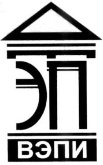 Приложение № 3 
Автономная некоммерческая образовательная организациявысшего образования«Воронежский экономико-правовой институт»(АНОО ВО «ВЭПИ»)Индивидуальная зачетно-экзаменационная ведомость экстерна № ____________Ф.И.О. экстерна 	 Подпись экстерна 	Направление подготовки (специальность) 	Направленность (профиль) образовательной программы высшего образования 	Проректор по учебно-методической работе 		(Подпись, фамилия, и., о.)Декан факультета 		(Подпись, фамилия, и., о.)Дата выдачи 	ВЫПУСКНАЯ КВАЛИФИКАЦИОННАЯ РАБОТАФорма выпускной квалификационной работы: 	Тема: 	Руководитель: 	Дата защиты: __________________________ 20____ г.Оценка: ______________________________________Подписи председателя и членов Государственной экзаменационной комиссии: РЕШЕНИЕМ ГОСУДАРСТВЕННОЙ ЭКЗАМЕНАЦИОННОЙ КОМИССИИот _________________ 20____ г. протокол № _______ экстерну 	присвоена квалификация 	Председатель: ___________________________________	(Подпись)Члены комиссии: 	(Подписи)Выдан диплом ____________________________________ № _____________ от ______________________________ 20_______ г.Декан факультета 	(Подпись, фамилия, и., о.)Приложение № 4 Автономная некоммерческая образовательная организациявысшего образования«Воронежский экономико-правовой институт»(АНОО ВО «ВЭПИ»)АТТЕСТАЦИОННЫЙ ПЛАНЭкстерн 	(Фамилия, имя, отчество)Индивидуальная зачетно-экзаменационная ведомость экстерна № ____ Дата выдачи 	Направление подготовки (специальность) 	(код, наименование)Сроки реализации: с ________________________ по 	Декан факультета 	И.О. ФамилияПОЛУЧИЛ:Экстерн 	(фамилия, и., о., подпись)Дата получения ___________________________Приложение № 5 Автономная некоммерческая образовательная организациявысшего образования«Воронежский экономико-правовой институт»(АНОО ВО «ВЭПИ»)ПРОТОКОЛзаседания аттестационной комиссиидд.мм.гггг 	№ 00ВоронежО проведении промежуточной
аттестации экстернаУчебный предмет, курс, дисциплина (модуль): 	Форма промежуточной аттестации: 	Направление подготовки (специальность): 	ПРИСУТСТВОВАЛИ: 	Председатель комиссии 		Члены комиссии 			Секретарь 		Экстерн 	СЛУШАЛИ:Ответ экстерна _____________________________ по билету № 	.Заданы дополнительные вопросы: 		.Заключение председателя комиссии о соблюдении процедурных вопросов при проведении аттестации: 	.ПОСТАНОВИЛИ:Результаты аттестации экстерна 	оценить: 	.Председатель комиссии 	И.О. ФамилияСекретарь 	И.О. ФамилияОЗНАКОМЛЕНЭкстерн 	И.О. Фамилия«___» ____________ 20___ г.ОзнакомленПодписьС Положением «Об условиях и порядке зачисления экстернов в АНОО ВО «ВЭПИ» и филиалы»С копией лицензии на осуществление образовательной деятельности (с приложениями)С копией свидетельства о государственной аккредитации (с приложениями)С информацией о необходимости указания в заявлении достоверных сведений и представления подлинных документовСогласен на обработку персональных данных (в соответствии с Федеральным законом от 27.07.2006 № 152-ФЗ «О персональных данных»)ОзнакомленПодписьС Положением «Об условиях и порядке зачисления экстернов в АНОО ВО «ВЭПИ» и филиалы»ПодписьС копией лицензии на осуществление образовательной деятельности (с приложениями)ПодписьС копией свидетельства о государственной аккредитации (с приложениями)ПодписьС информацией о необходимости указания в заявлении достоверных сведений и представления подлинных документовПодписьСогласен на обработку персональных данных (в соответствии с Федеральным законом от 27.07.2006 № 152-ФЗ «О персональных данных»)ПодписьРЕЗУЛЬТАТЫ ПРОМЕЖУТОЧНОЙ АТТЕСТАЦИИРЕЗУЛЬТАТЫ ПРОМЕЖУТОЧНОЙ АТТЕСТАЦИИРЕЗУЛЬТАТЫ ПРОМЕЖУТОЧНОЙ АТТЕСТАЦИИРЕЗУЛЬТАТЫ ПРОМЕЖУТОЧНОЙ АТТЕСТАЦИИРЕЗУЛЬТАТЫ ПРОМЕЖУТОЧНОЙ АТТЕСТАЦИИРЕЗУЛЬТАТЫ ПРОМЕЖУТОЧНОЙ АТТЕСТАЦИИРЕЗУЛЬТАТЫ ПРОМЕЖУТОЧНОЙ АТТЕСТАЦИИРЕЗУЛЬТАТЫ ПРОМЕЖУТОЧНОЙ АТТЕСТАЦИИ№ п/пНаименование учебного предмета, курса, дисциплины (модуля)Общее кол-во час./з. ед.Форма промежуточной аттестацииОценкаДата сдачиПодпись преподавателяФамилия преподавателяКУРСОВЫЕ РАБОТЫКУРСОВЫЕ РАБОТЫКУРСОВЫЕ РАБОТЫКУРСОВЫЕ РАБОТЫКУРСОВЫЕ РАБОТЫКУРСОВЫЕ РАБОТЫКУРСОВЫЕ РАБОТЫ№ п/пНаименование учебного предмета, курса, дисциплины (модуля)Тема курсовой работыОценкаДата сдачиПодпись преподавателяФамилия преподавателяПРАКТИКАПРАКТИКАПРАКТИКАПРАКТИКАПРАКТИКАПРАКТИКАПРАКТИКАПРАКТИКАПРАКТИКАНаименование вида практикиМесто проведения практикиВ качестве кого работал (должность)Ф.И.О. руководителя практики от предприятия (организации, учреждения)Общее кол-во час./з. ед.Ф.И.О. руководителя практики от организации, осуществляющей образовательную деятельностьОценка по итогам аттестацииДата проведения аттестацииПодпись и фамилия лица, проводившего аттестациюГОСУДАРСТВЕННЫЕ ЭКЗАМЕНЫГОСУДАРСТВЕННЫЕ ЭКЗАМЕНЫГОСУДАРСТВЕННЫЕ ЭКЗАМЕНЫГОСУДАРСТВЕННЫЕ ЭКЗАМЕНЫГОСУДАРСТВЕННЫЕ ЭКЗАМЕНЫЭкстерн _________________________________ допущен к государственной итоговой аттестации. Приказ от ______________ № ________________Декан факультета _____________________________	(Подпись)Экстерн _________________________________ допущен к государственной итоговой аттестации. Приказ от ______________ № ________________Декан факультета _____________________________	(Подпись)Экстерн _________________________________ допущен к государственной итоговой аттестации. Приказ от ______________ № ________________Декан факультета _____________________________	(Подпись)Экстерн _________________________________ допущен к государственной итоговой аттестации. Приказ от ______________ № ________________Декан факультета _____________________________	(Подпись)Экстерн _________________________________ допущен к государственной итоговой аттестации. Приказ от ______________ № ________________Декан факультета _____________________________	(Подпись)№ п/пНаименование дисциплинДата сдачи экзаменаОценкаПодписи председателя и членов Государственной экзаменационной комиссии№ п/пПеречень учебных предметов, курсов, дисциплин (модулей), практик, гос. экзамен, ВКРФорма аттестацииДата прохождения аттестацииУчебные предметы, курсы, дисциплины (модули)Учебные предметы, курсы, дисциплины (модули)Учебные предметы, курсы, дисциплины (модули)Учебные предметы, курсы, дисциплины (модули)123ПрактикиПрактикиПрактикиПрактики123Государственная итоговая аттестацияГосударственная итоговая аттестацияГосударственная итоговая аттестацияГосударственная итоговая аттестация1Подготовка к сдаче и сдача государственного экзамена2Защита выпускной квалификационной работы, включая подготовку к процедуре защиты и процедуру защиты